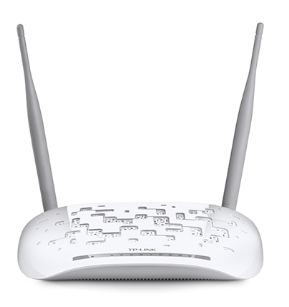 Cihazın arayüzüne giriş yapmak için öncelikle bir web tarayıcısı ( Chrome , Explorer , Mozilla ) açıp adres satırına “192.168.1.1” yazarak klavyenizden enter tuşuna basınız. Karşınıza kullanıcı adı şifre giriş panel ekranı gelecektir. Cihazınızın standart arayüz kullanıcı adı ve şifresi admin ‘dir. 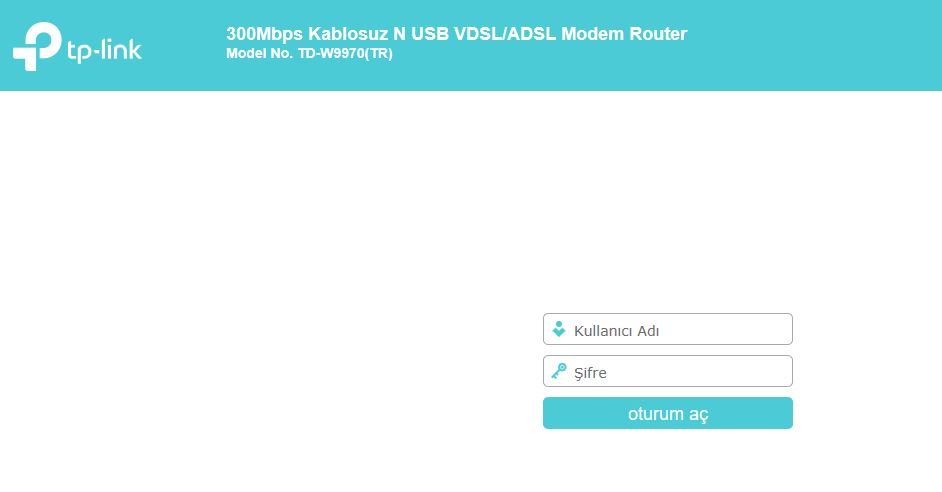 Cihazın arayüzüne giriş yaptığınızda karşınıza gelen sayfada ilk olarak Sistem Araçları – Yazılım Güncelleme menüsüne tıklayarak aşağıda bulunan RAR klasörü içerisindeki (TD-W9970(TR)V2_0.1.0_0.9.1_up_boot(180307)_2018-03-07_11.06.28.bin) bin uzantılı dosyayı bu kısımdan yüklüyoruz.  Not: Güncelleme işlemini kablo bağlantısı üzerinden gerçekleştiriniz.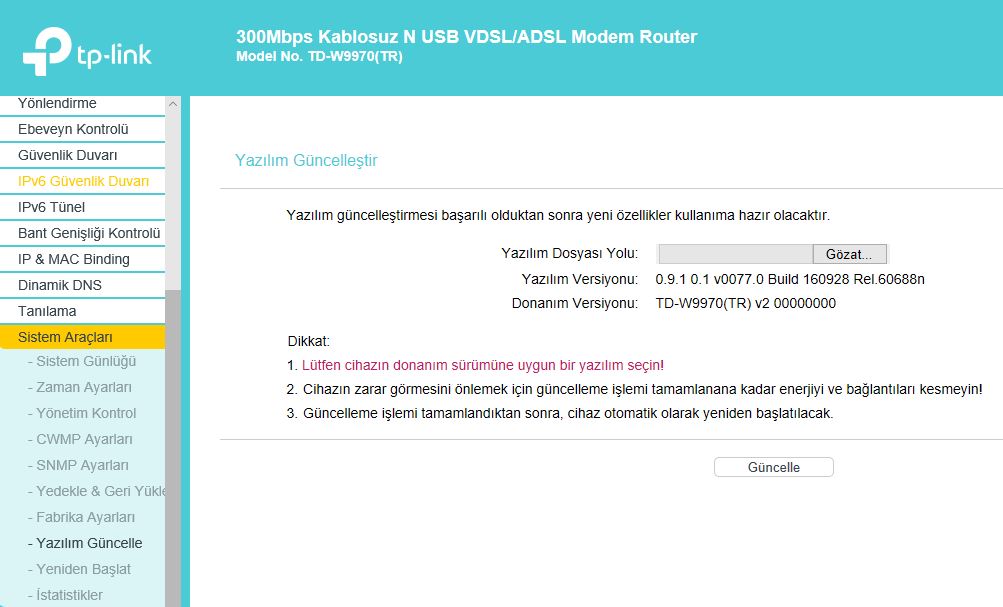 ,Bin dosyasını seçtikten sonra güncelleme için Güncelle butonuna basıp güncelleme işlemini tamamlamamız gerekmektedir. 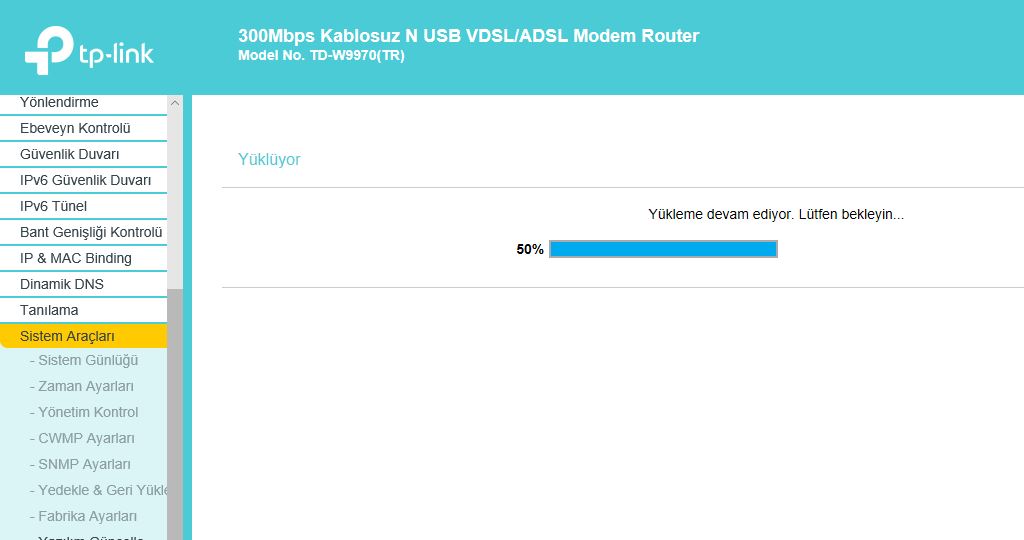 Güncelleme işlemi sonlandırıldıktan sonra Sol kısımdaki menülerden Ağ – WAN ayarları sekmesine tıklamanız gerekmektedir. Daha sonrasında tivibu için yeni bir profil oluşturmak için EKLE butonuna tıklayınız.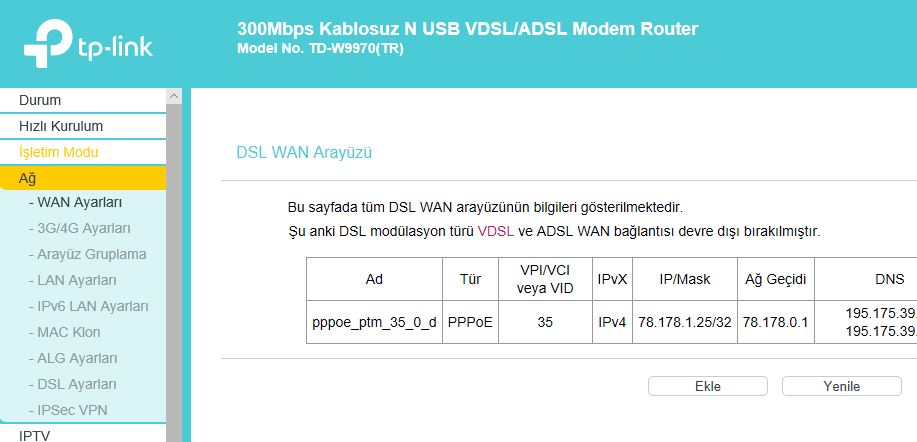 Ekle butona bastıktan sonra Önümüze gelen ekranda DSL modülasyon tipi seçimini sağlayınız. VDSL kullanıyorsanız VDSL seçimi yaparak VLAN ID bölümünü : 55 olarak tanımlayınız. Daha sonrasında Bağlantı türünü Dinamik IP olarak yapıp Kaydet butonuna tıklayınız. ADSL kullanıyorsanız DSL modülasyonunu ADSL seçerek VPI:8 VCI:55 olarak tanımlamasını gerçekleştiriniz. Bağlantı türünü Dinamik IP olarak yapıp Kaydet butonuna tıklayınız.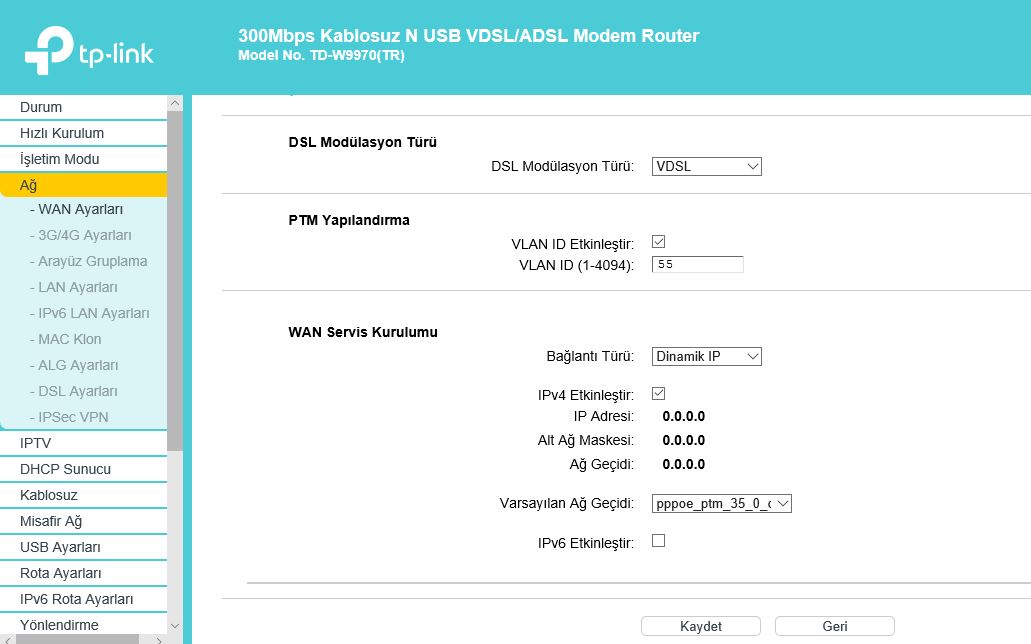 Kaydet butonuna bastıktan sonra aşağıdaki ekran görüntüsünde de ayrı bir Tivibu bağlantısı için PVC oluşturmuş oluyoruz. ipoe_ptm_55_1_d profilinde yer alana Ağ geçidi kısmında bulunan 10.43.175.254 ip adresini ( Örnek - Kendi Profilinizde farklı çıkabilir ) kopyalayınız veya not alınız. 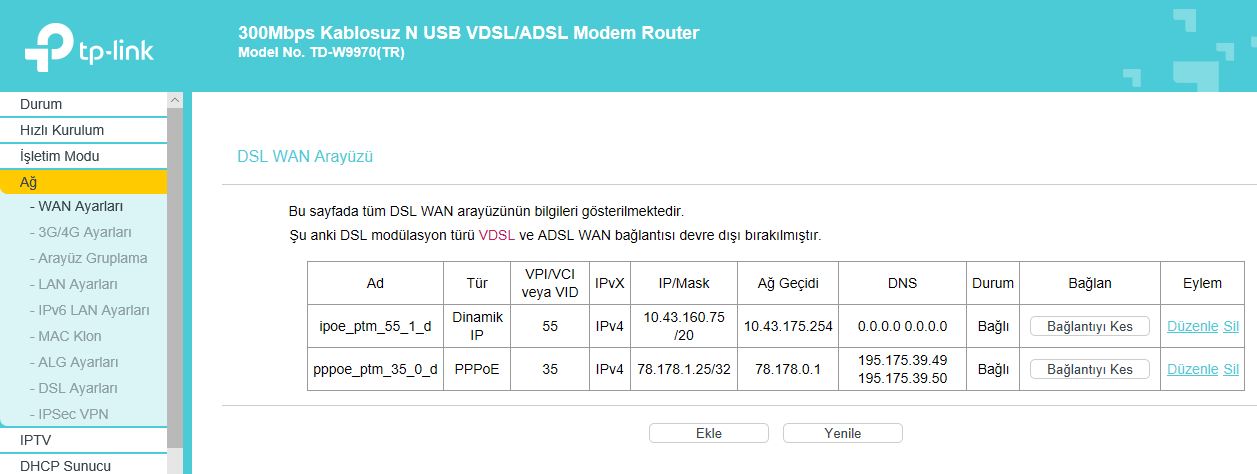 Bir sonraki adımda Rota Ayarları – Statik Rota menüsüne tıklıyoruz. Ardından Yeni Ekle butonuna basarak Tivibu ayarı için Rota kuralı tanımlıyoruz.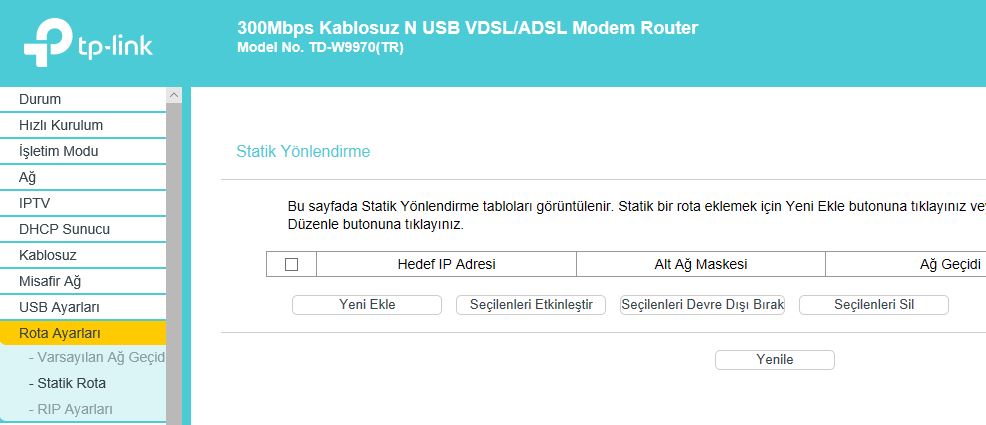 Açılan Ekranda aşağıda yer alan ip adresini tanımlayınız.Hedef IP adres : 192.168.8.0 Alt Ağ Maskesi : 255.255.0.0     Ağ Geçidi          : 10.43.175.254 (Bu bölümde ipoe_ptm_55_1_d profilinde oluşturulan ip adresini                                   bu bölüme yazınız. Sizde farklı ip çıkacaktır.)Kaydet butonuna tıklayarak ayarlarınız kayıt ediniz. Son olarak Tivibu – box cihazınızı yeniden başlatınız.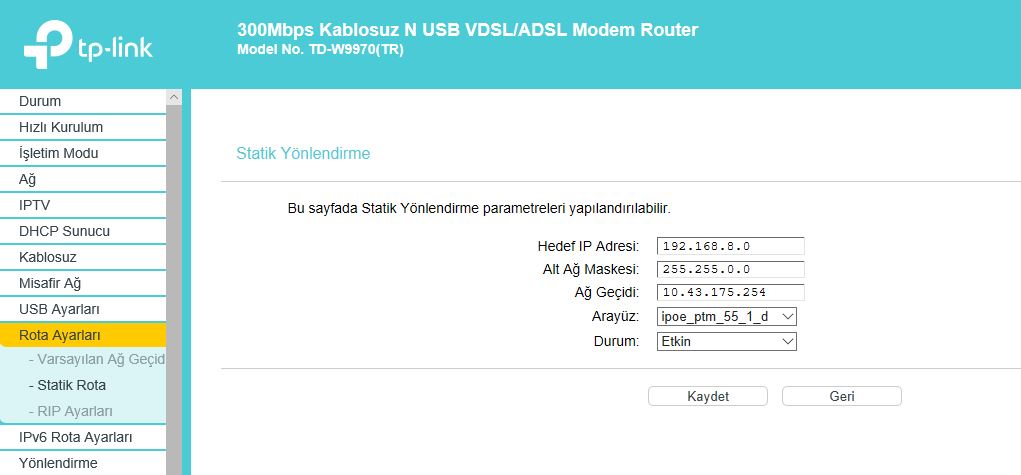 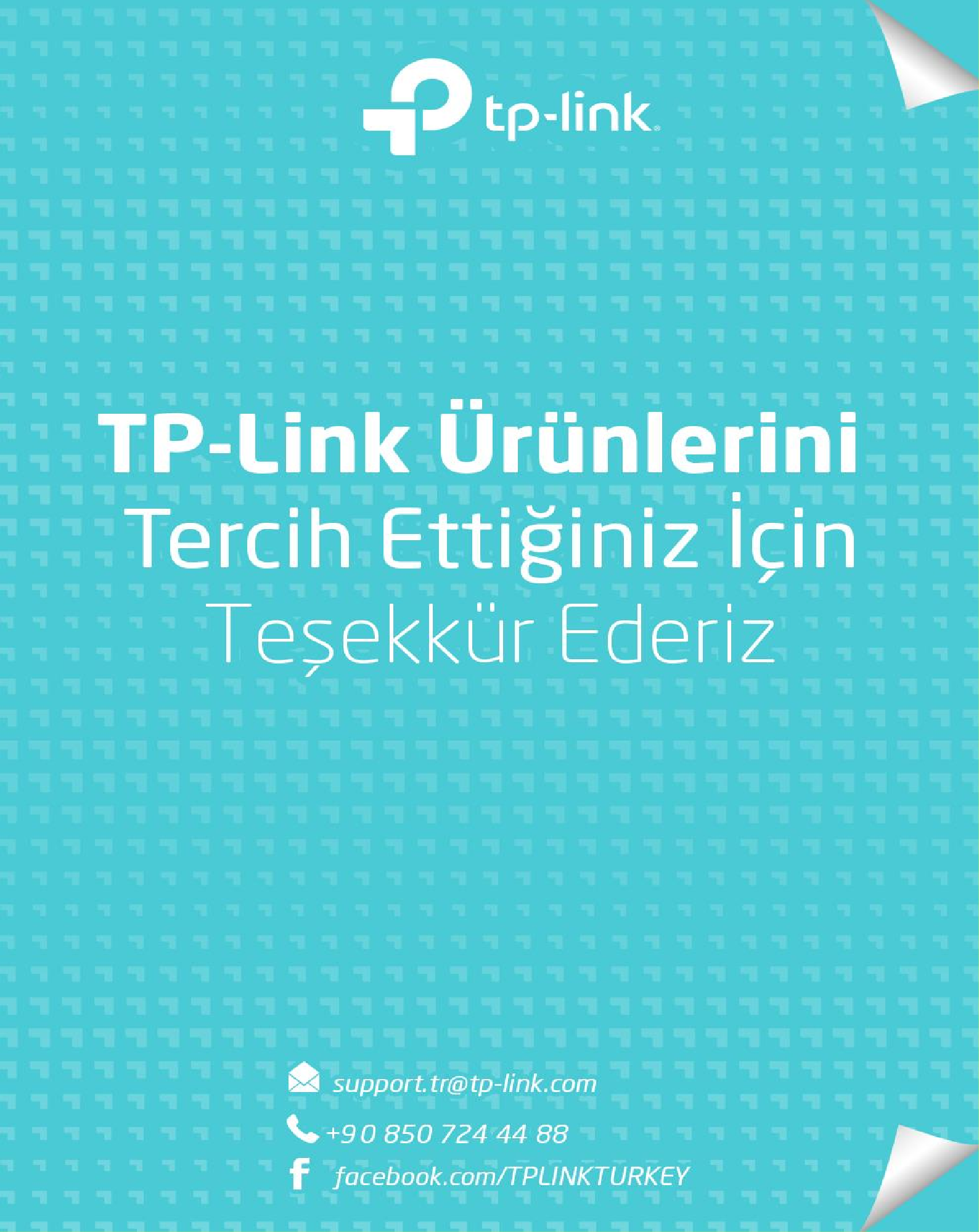 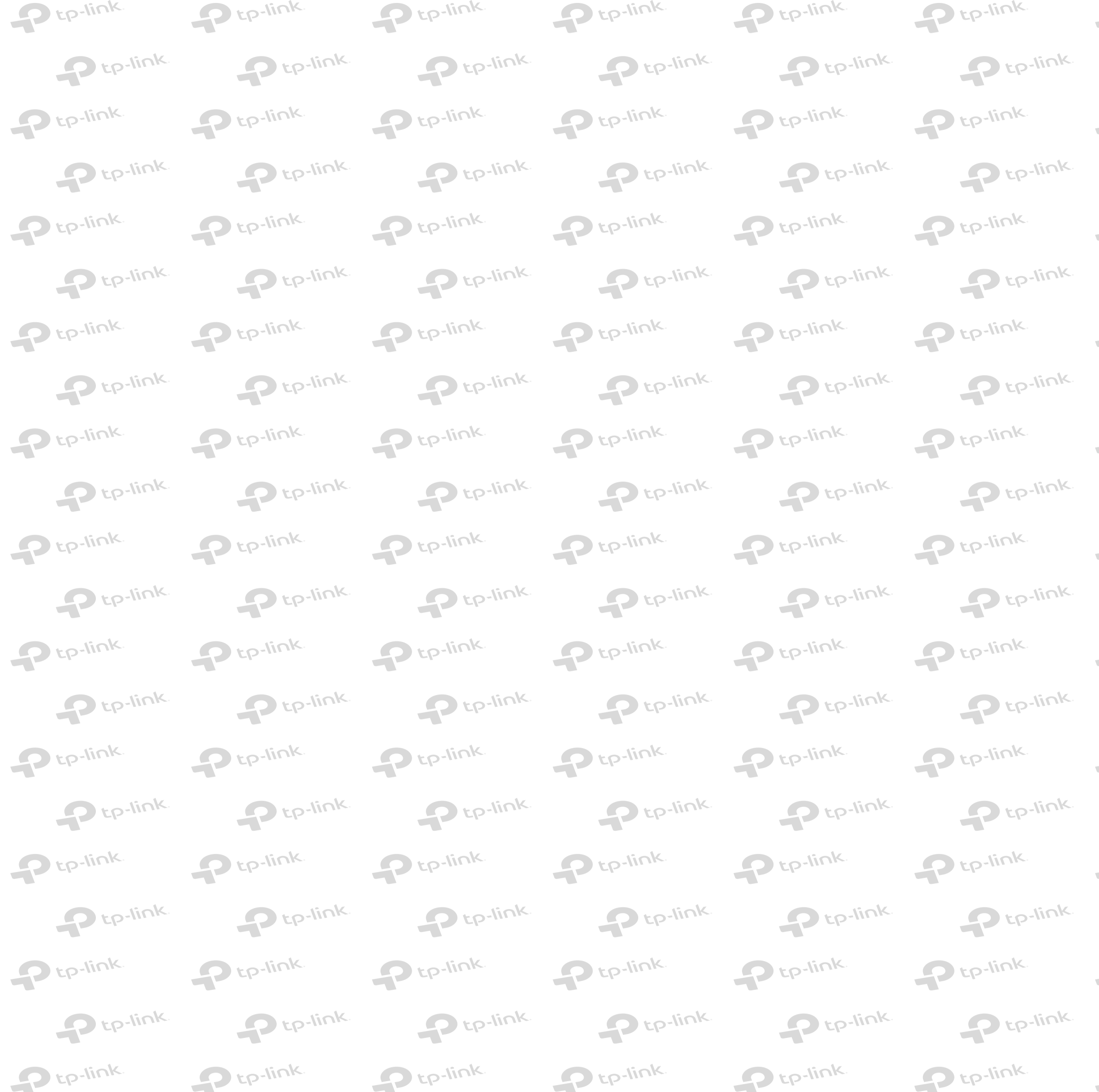 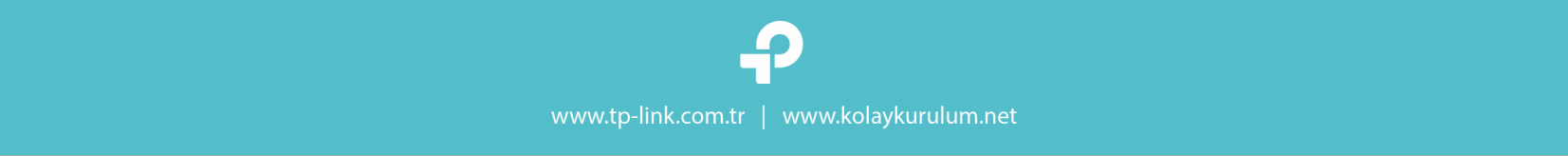 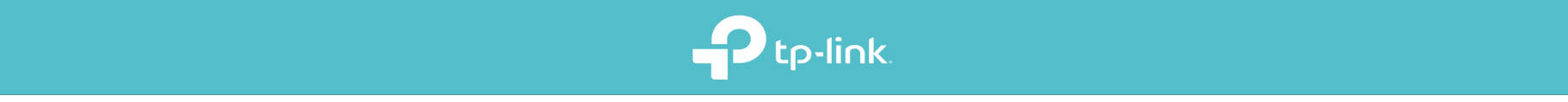 